Supporting informationTin Nanoparticles Encapsulated Carbon Nanoboxes as High-performance Anode for Lithium-Ion BatteriesZiming Yang a, #, Hong-Hui Wub, #, Zhiming Zheng a, Yong Cheng a, Pei Li a, Qiaobao Zhang a, *, Ming-Sheng Wang a,*a Department of Materials Science and Engineering, College of Materials, and Pen-Tung SahInstitute of Micro-Nano Science and Technology, Xiamen University, Xiamen, Fujian 361005,China.b Department of Chemistry, University of Nebraska-Lincoln, NE 68588 Lincoln, United StatesCORRESPONDING AUTHORQiaobao Zhang, E-mail: zhangqiaobao@xmu.edu.cnMing-Sheng Wang, E-mail: mswang@xmu.edu.cn# These authors contributed equally to this workThe XRD pattern of Sn NPs is exhibited in Figure S1, the peak of which could be indexed to the Sn Phase (JCPDS No: 04-0673). As shown in Figure S2, the Precursor ZnSnO3 is Transformed into irregular Sn NPs(Sn nanoparticles) after heated at 600 °C for 5 h with a rate of 2 °C min-1 under H2 (5%)/Ar (95%) atmosphere.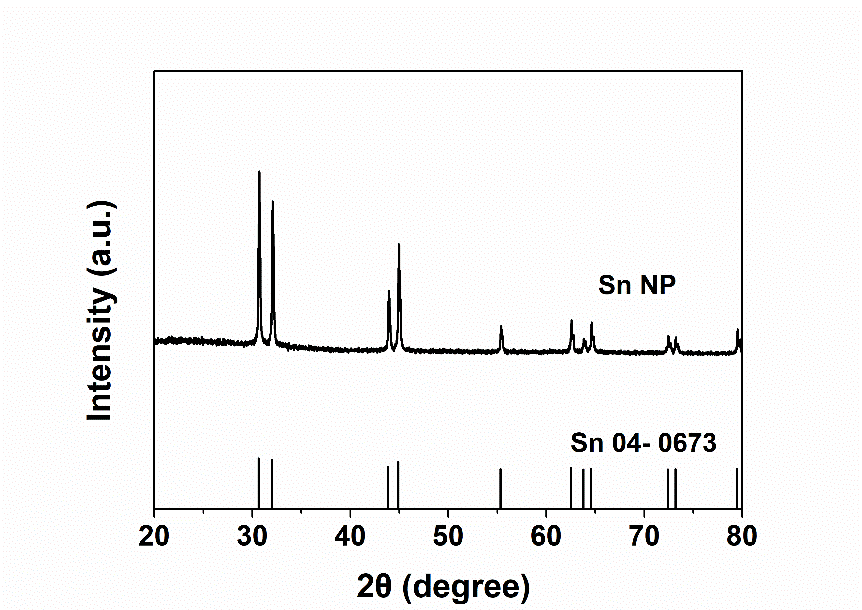 Figure S1. XRD pattern of Sn NPs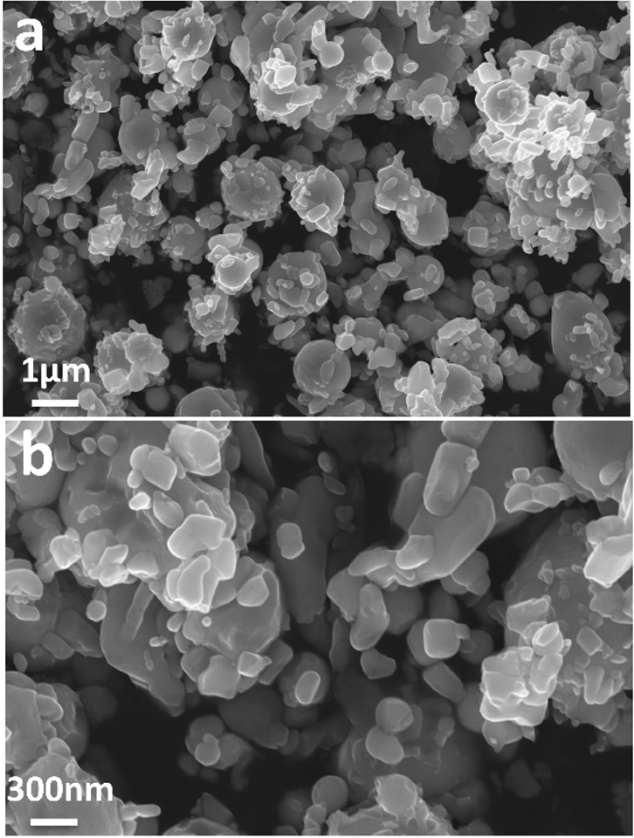 Figure S2. SEM images of Sn NP samples.The elemental mapping of ZnSnO3 is shown in Figure S3 and the energy dispersive spectrometer of ZnSnO3 is shown in Figure S4. The peak of Cu is from the copper substrate.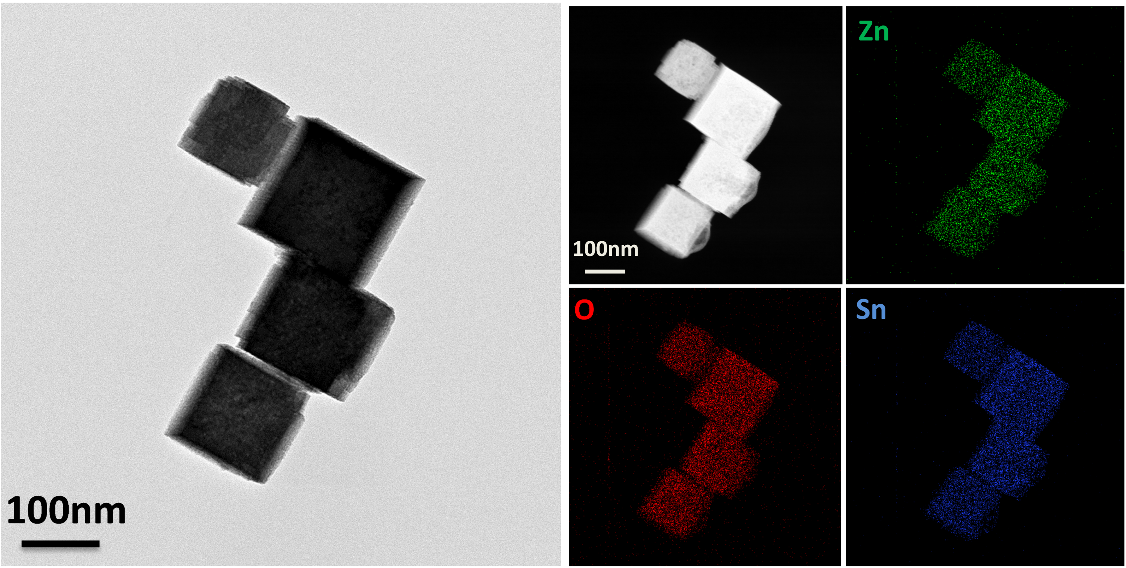 Figure S3. STEM image and its corresponding elemental mapping of ZnSnO3.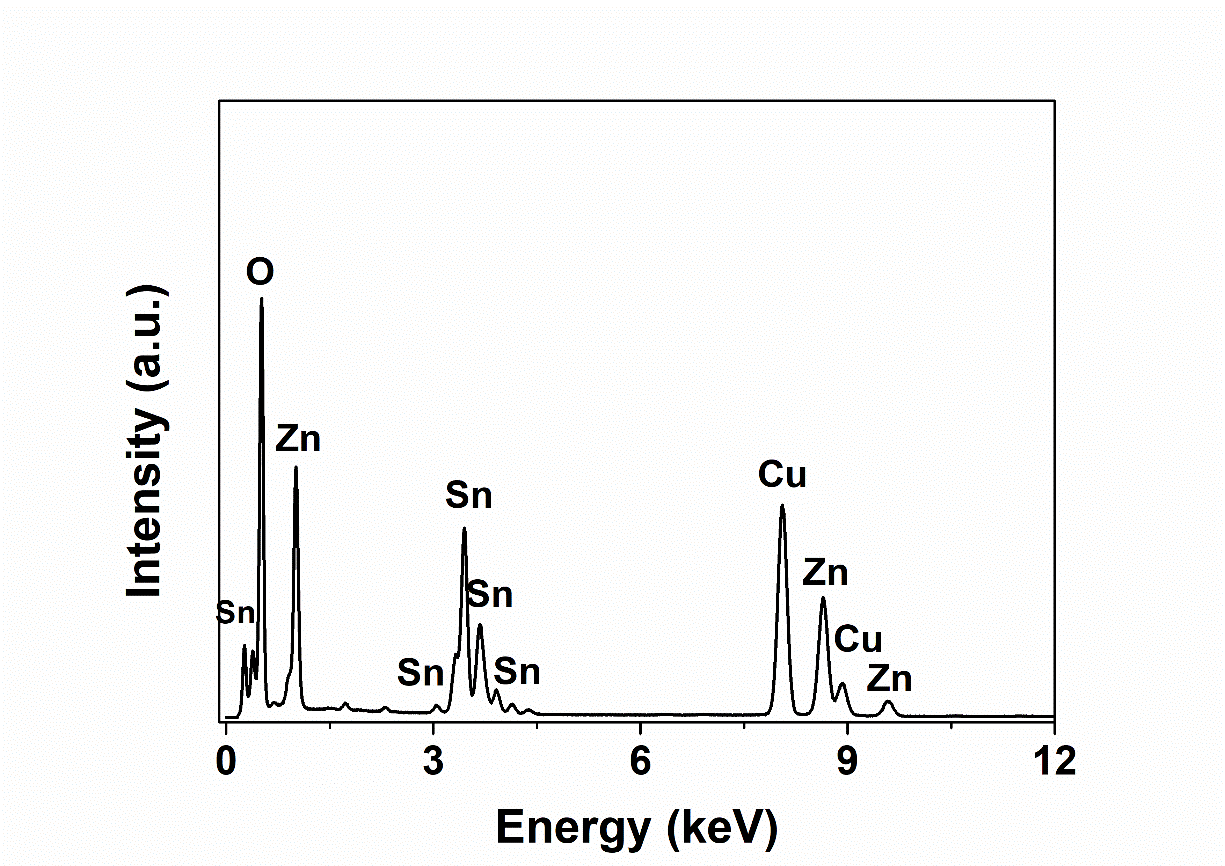 Figure S4. EDX of ZnSnO3.As shown in Figure S6 and S7, it is obvious that the initial reversible discharge capacity of Sn@C is 806.5 mAh g-1 at 0.2 A g-1 and then the capacity gradually increases to 1032.2 mAh g-1 after 500 cycles. However, the Sn NPs shows an initial reversible discharge capacity of 923.3 mAh g-1 under the same conditions and then the capacity gradually decreases to 71.4 mAh g-1 after 100 cycles.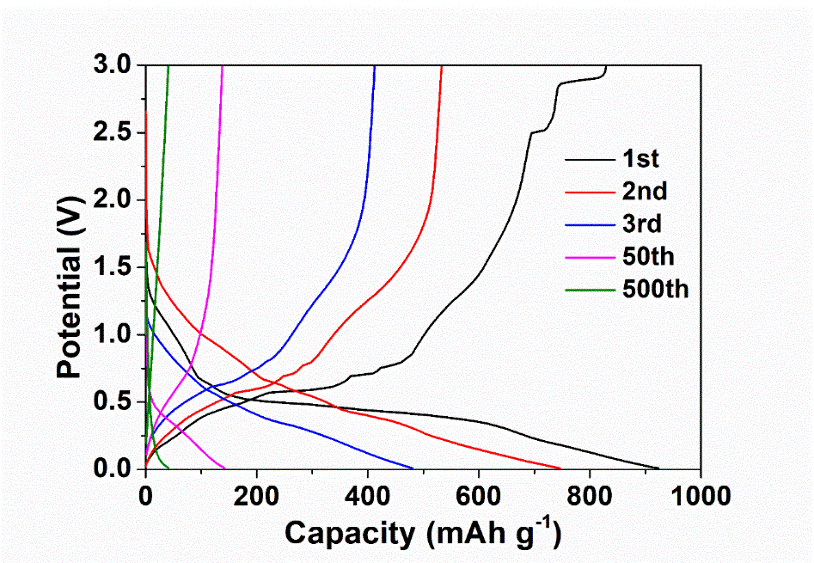 Figure S5. GCD curve of Sn NPs at 0.8 A g-1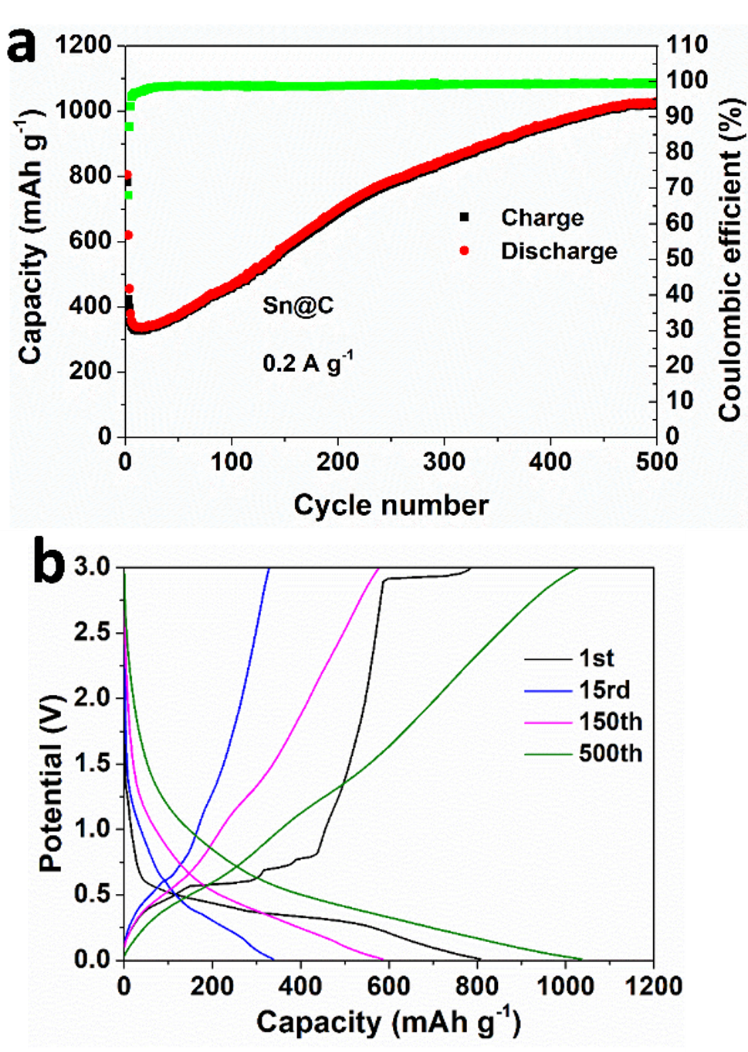 Figure S6. (a) cycle performance at 0.2 A g-1, (b) the corresponding GCD curve of Sn@C at 0.2 A g-1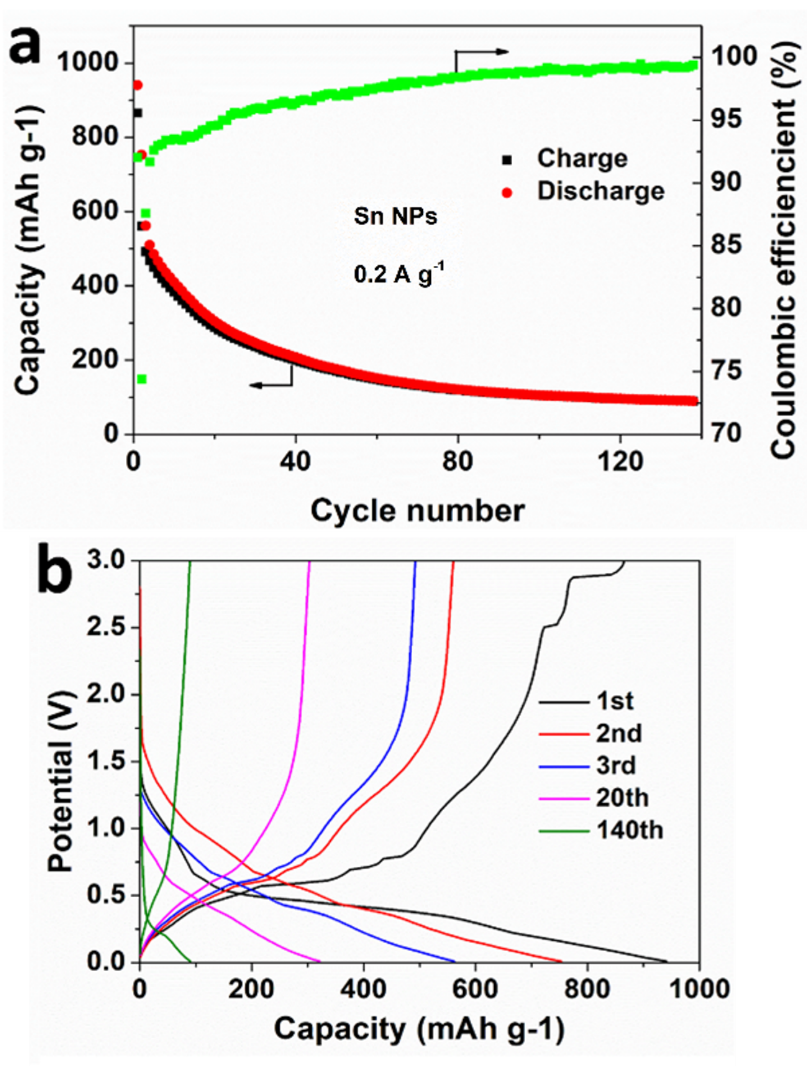 Figure S7. (a) cycle performance at 0.2 A g-1, (b) its corresponding GCD curve of SnNPs at 0.2 A g-1.Table S1 Comparison of electrochemical properties of Sn/C composites for LIBsTable S1 Comparison of electrochemical properties of Sn/C composites for LIBsTable S1 Comparison of electrochemical properties of Sn/C composites for LIBsTable S1 Comparison of electrochemical properties of Sn/C composites for LIBsTable S1 Comparison of electrochemical properties of Sn/C composites for LIBsSampleCurrent density(mA g-1)Cycle numbersCapacity(mAh g-1)ReferenceSn NP on CNTs30001000537 7 Pitaya-like Sn@C200170910 8Sn NP/Carbon200200865 9Core-shell Sn seeds400600870 10Yolk-shell Sn@C200150901 11Sn@C microsphere1000500537 12Yolk-shell Sn@C200500810 13Eggette-like Sn@C2000800550 14Sn@C nanoshpere200800430 15Sn NP/carbon sphere200100550 16Core-shell Sn@C75100566 17Sponge-like Sn@C2003001300 19Sn@C2008005005001030670 This work